DNL : ...........................................  LVE : ........................................... LISTE DES THÈMES ÉTUDIÉS PENDANT L’ANNÉE ............ À compléter par le candidat de façon manuscrite et en françaisCette fiche est à remettre au jury au début de l’épreuve. Activités réalisées dans le cadre de l’enseignement d’une DNL en langue étrangère et/ou à titre personnel en lien avec la LVE concernée (mobilité réelle et/ou virtuelle, projets, lectures, travaux pratiques, visites, sorties...) :……………………………………………………………………………………………………………………………………………………………………………………………………………………………………………………………………………………………………………………………………………………………………………………………………………………………………………………………………………………………………………………………………………………………………………………………………………………………………………………………………………………………………………………………………………………………………………………………………………………………………………………………………………………………………………………………………………………………………………………………………………………………………………………………………………………………………………………………………………………………………………………………………………………………………………………………………………………………………………………………………………………………………………………………………………………………………………………………………………………………………………………………………………………………………………………………………………………………………………………………………………………………………………………………………………………………………………………………………………………………………………………………………………………………………………………………………………………………………………………………………………………………………………………………………………………………………………………………………………………………………………………………………………………………………………………………………………………………………………………………………………………………………………………………………………………………………………………………………………………………………………………………………………………………………………………………………………………………………………………………………………………………………………………………………………………………………………………………………………………………………………………………………………………………………………………………………………………………………………………………………………………………………………………………………………………………………………………………….............…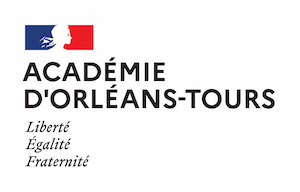 BACCALAURÉAT SESSION 2024INTERROGATION ORALE DNL HORS SELO Cachet de l’établissementNom et signature du professeur de DNL :Signature du chef d’établissement :BACCALAURÉATINTERROGATION ORALEDNL HORS SELO